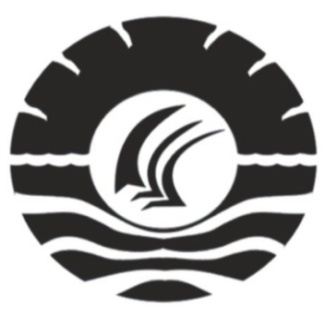 S K R I P S IPENERAPAN HIPNOTERAPI PADA SISWA PEROKOKANDI NURUL FADHILLAH ZJURUSAN PSIKOLOGI PENDIDIKAN DAN BIMBINGANFAKULTAS ILMU PENDIDIKANUNIVERSITAS NEGERI MAKASAR2012